ДЗ на 23.01.2018 по алгебре 9 класс1. Задание 2 Бизнесмен Соловьёв выезжает из Москвы в Санкт-Петербург на деловую встречу, которая назначена на 10:00. В таблице дано расписание ночных поездов Москва — Санкт-Петербург. Путь от вокзала до места встречи занимает полчаса. Укажите номер самого позднего (по времени отправления) из московских поездов, которые подходят бизнесмену Соловьёву. В ответе укажите номер правильного варианта.1) 038А2) 020У3) 016А4) 030А2. Задание 2 В таблице приведены нормативы по прыжкам через скакалку за 30 сек. для 9 класса.Какую оценку получит мальчик, прыгнувший 57 раз за 30 сек.?В ответе укажите номер правильного варианта.1) «5»2) «4»3) «3»4) «Неудовлетворительно»3. Задание 2 Для квартиры площадью 50 м2 заказан натяжной потолок белого цвета. Стоимость работ по установке натяжных потолков приведена в таблице. Какова стоимость заказа, если действует сезонная скидка в 10%?В ответе укажите номер правильного варианта.1) 35 000 руб.2) 3 500 руб.3) 34 990 руб.4) 31 500 руб.4. Задание 2 Площадь территории России составляет 1,7 · 107 км2, а Германии — 3,6⋅105 км2. Во сколько раз площадь территории России больше площади территории Германии?1) примерно в 2,1 раза2) примерно в 470 раз3) примерно в 4,7 раза4) примерно в 47 раз5. Задание 2 В таблице приведены нормативы по бегу на 60 метров для учащихся 9-х классов. Какую отметку получит мальчик, пробежавший эту дистанцию за 8,75 секунды?В ответе укажите номер правильного варианта.1) Отметка «5».2) Отметка «4».3) Отметка «3».4) Норматив не выполнен.6. Задание 2 Учитель математики подвел итоги контрольной работы по алгебре среди учащихся 9-х классов. Результаты представлены на диаграмме. Сколько примерно учащихся получили отметку «4» и «5», если всего в этих классах учатся 200 учащихся?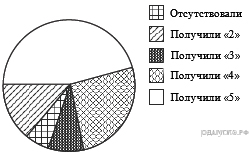 В ответе укажите номер правильного варианта.1) 1202) 503) 604) 1407. Задание 2 В таблице приведены расстояния от Солнца до четырёх планет Солнечной системы. Какая из этих планет ближе всех к Солнцу?        1) Юпитер2) Марс3) Сатурн4) Нептун8. Задание 2 В таблице приведены нормативы по бегу на 30 метров для учащихся 9-х классов. Какую отметку получит девочка, пробежавшая эту дистанцию за 4,85 секунды?В ответе укажите номер правильного варианта.1) Отметка «5».2) Отметка «4».3) Отметка «3».4) Норматив не выполнен.9. Задание 2 На диаграмме показано содержание питательных веществ в фасоли. Определите по диаграмме, в каких пределах находится содержание белков.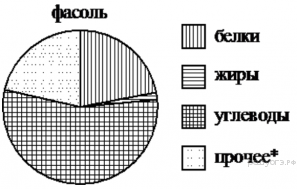 *к прочему относятся вода, витамины и минеральные вещества1) 5-15%2) 15-25%3) 25-35%10. Задание 2 Студентка Цветкова выезжает из Наро-Фоминска в Москву на занятия в университет. Занятия начинаются в 9:00. В таблице приведено расписание утренних электропоездов от станции Нара до Киевского вокзала в МосквеПуть от вокзала до университета занимает 45 минут. Укажите время отправления от станции Нара самого позднего из электропоездов, которые подходят студентке.В ответе укажите номер правильного варианта.1) 038А2) 020У3) 016А4) 116С11. Задание 2 В таблице представлены нормативы по технике чтения в третьем классе. Какую отметку получит третьеклассник, прочитавший в ноябре 82 слова за минуту? В ответе укажите номер правильного варианта.1) «2»2) «3»3) «4»4) «5»12. Задание 2 Фонд школьной библиотеки, состоящей из учебной и художественной литературы российских и зарубежных авторов, представлен в виде диаграммы. Сколько примерно книг учебной литературы в библиотеке, если всего в библиотечном фонде 800 книг?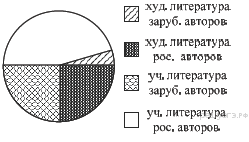 В ответе укажите номер правильного варианта.1) 4002) 5703) 3004) 60013. Задание 2 Студентка Цветкова выезжает из Наро-Фоминска в Москву на занятия в университет. Занятия начинаются в 9:00. В таблице приведено расписание утренних электропоездов от станции Нара до Киевского вокзала в Москве. Путь от вокзала до университета занимает 45 минут. Укажите время отправления от станции Нара самого позднего из электропоездов, которые подходят студентке.В ответе укажите номер правильного варианта.1) 6:172) 6:293) 6:354) 7:0514. Задание 2 На диаграмме показано количество посаженных деревьев и кустарников в г. Сочи за период с 2009 по 2012 гг. Определите, сколько всего было посажено зелёных насаждений за 2011 г. и 2012 г.?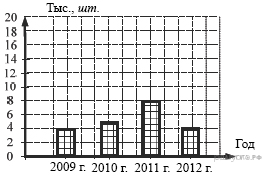 В ответе укажите номер правильного варианта.1) 10 0002) 4 0003) 12 0004) 8 00015. Задание 2 Куриные яйца в зависимости от их массы подразделяют на пять категорий: высшая, отборная, первая, вторая и третья. Используя данные, представленные в таблице, определите, к какой категории относится яйцо, массой 35,5 г.В ответе укажите номер правильного варианта.1) отборная2) первая3) вторая4) третья16. Задание 2 В таблице приведены расстояния от Солнца до четырёх планет Солнечной системы. Какая из этих планет дальше всех от Солнца?В ответе укажите номер правильного варианта.1) Юпитер2) Марс3) Сатурн4) Нептун17. Задание 2 В таблице приведены нормативы по бегу на 60 метров для учащихся 9 класса. Какую оценку получит девочка, пробежавшая 60 метров за 9,35 секунды?1) отметка «5»2) отметка «4»3) отметка «3»4) норматив не выполнен18. Задание 2 Завуч школы подвел итоги по выбору предметов для сдачи ЕГЭ учащимися 11-х классов. Результаты представлены на диаграмме. Сколько примерно учащихся выбрали для сдачи ЕГЭ физику?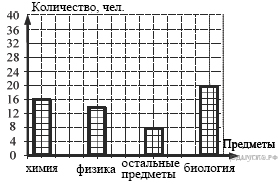 В ответе укажите номер правильного варианта.1) 162) 123) 144) 819. Задание 2 В таблице представлены налоговые ставки на автомобили в Москве с 1 января 2013 года. Сколько рублей должен заплатить владелец автомобиля мощностью 219 л. с. в качестве налога за один год?В ответе укажите номер правильного варианта.1) 14 2352) 753) 654) 16 42520. Задание 2 Учёный Комаров выезжает из Москвы на конференцию в Санкт-Петербургский университет. Работа конференции начинается в 8:30.В таблице дано расписание ночных поездов Москва — Санкт-Петербург.Путь от вокзала до университета занимает полтора часа. Укажите номер самого позднего (по времени отправления) из московских поездов, которые подходят учёному Комарову.В ответе укажите номер правильного варианта.1) 032АВ2) 026А3) 002А4) 004А21. Задание 2 Куриные яйца в зависимости от их массы подразделяют на пять категорий: высшая, отборная, первая, вторая и третья. Используя данные, представленные в таблице, определите, к какой категории относится яйцо, массой 82,2 г. В ответе укажите номер правильного варианта.1) Высшая2) Отборная3) Вторая4) Третья22. Задание 2 Бизнесмен Петров выезжает из Москвы в Санкт-Петербург на деловую встречу, которая назначена на 9:30. В таблице дано расписание ночных поездов Москва — Санкт-Петербург. Путь от вокзала до места встречи занимает полчаса. Укажите номер самого позднего (по времени отправления) из московских поездов, которые подходят бизнесмену Петрову.В ответе укажите номер правильного варианта.1) 038А2) 020У3) 016А4) 116С23. Задание 2 На диаграмме показано количество школьников, посетивших театры г. Краснодара за 2010 г. Определите, сколько примерно зрителей посетили за этот период Филармонию, если во всех этих театрах школьников было 2000 человек. В ответе укажите номер правильного варианта.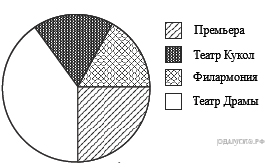 1) 1502) 2403) 3504) 50024. Задание 2 Учащимся сочинских школ был задан вопрос: «По какому виду спорта вы хотели бы посетить соревнования на Зимней олимпиаде в Сочи?». Их ответы можно увидеть на диаграмме. Сколько примерно учащихся хотели бы посетить соревнования и по хоккею, и по санному спорту, если всего в опросе приняли участие 400 школьников?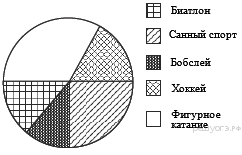 В ответе укажите номер правильного варианта.1) 1802) 2403) 1204) 20025. Задание 2 Население Франции составляет  человек, а площадь её территории равна  кв.км. Сколько в среднем приходится жителей на 1 кв.км?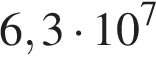 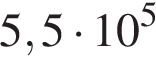 1) примерно 8,73 человека2) примерно 114,5 человека3) примерно 87,3 человека4) примерно 11,45 человека26. Задание 2 Бабушка, живущая в Краснодаре, отправила 1 сентября четыре посылки своим внукам, живущим в разных городах России. В таблице дано контрольное время в сутках, установленное для пересылки посылок наземным транспортом (без учёта дня приёма) между некоторыми городами России. Какая из данных посылок не была доставлена вовремя?В ответе укажите номер правильного варианта.1) пункт назначения — Белгород, посылка доставлена 10 сентября2) пункт назначения — Астрахань, посылка доставлена 12 сентября3) пункт назначения — Барнаул, посылка доставлена 15 сентября4) пункт назначения — Архангельск, посылка доставлена 11 сентября27. Задание 2 В таблице приведены размеры штрафов за превышение максимальной разрешённой скорости, зафиксированное с помощью средств автоматической фиксации, установленных на территории России с 1 сентября 2013 года.Какой штраф должен заплатить владелец автомобиля, зафиксированная скорость которого составила 141 км/ч на участке дороги с максимальной разрешённой скоростью 70 км/ч?1) 500 рублей2) 1000 рублей3) 2000 рублей4) 5000 рублей28. Задание 2 В таблице приведены расстояния от Солнца до четырёх планет Солнечной системы. Какая из этих планет дальше всех от Солнца?        1) Юпитер2) Меркурий3) Сатурн4) Венера29. Задание 2 В таблице даны рекомендуемые суточные нормы потребления (в г/сутки) жиров, белков и углеводов детьми от 1 года до 14 лет и взрослыми. Какой вывод о суточном потреблении углеводов мужчиной можно сделать, если по подсчётам диетолога в среднем за сутки он потребляет 488 г. углеводов?В ответе укажите номер правильного варианта.1) Потребление в норме.2) Потребление выше рекомендуемой нормы.3) Потребление ниже рекомендуемой нормы.4) В таблице недостаточно данных.30. Задание 2 В нескольких эстафетах, которые проводились в школе, команды показали следующие результаты: За каждую эстафету команда получает количество баллов, равное занятому в этой эстафете месту, затем баллы по всем эстафетам суммируются. Какое итоговое место заняла команда «Чемпионы», если победителем считается команда, набравшая наименьшее количество очков?В ответе укажите номер правильного варианта.1) 12) 23) 34) 431. Задание 2 В таблице приведены размеры штрафов за превышение максимальной разрешённой скорости, зафиксированное с помощью средств автоматической фиксации, установленных на территории России с 1 сентября 2013 года.Какой штраф должен заплатить владелец автомобиля, зафиксированная скорость которого составила 111 км/ч на участке дороги с максимальной разрешённой скоростью 80 км/ч?1) 500 рублей2) 1000 рублей3) 2000 рублей4) 5000 рублей32. Задание 2 В таблице приведены расстояния от Солнца до четырёх планет Солнечной системы. Какая из этих планет ближе всех к Солнцу?        1) Венера2) Нептун3) Уран4) Юпитер33. Задание 2 В таблице приведены нормативы по бегу на 30 м для учащихся 9 класса. Оцените результат девочки, пробежавшей эту дистанцию за 5,63 с.        1) отметка «5»2) отметка «4»3) отметка «3»4) норматив не выполнен34. Задание 2 Дорожный знак, изображённый на рисунке, называется «Ограничение высоты». Его устанавливают перед мостами, тоннелями и прочими сооружениями, чтобы запретить проезд транспортного средства, габариты которого (с грузом или без груза) превышают установленную высоту.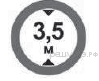 Какому из данных транспортных средств этот знак запрещает проезд?В ответе укажите номер правильного варианта.1) молоковозу высотой 3770 мм2) пожарному автомобилю высотой 3400 мм3) автотопливозаправщику высотой 2900 мм4) автоцистерне высотой 3350 мм35. З 2 В таблице приведены нормативы по бегу на 30 метров для учащихся 9-х классов.Какую отметку получит девочка, пробежавшая эту дистанцию за 5,36 секунды?В ответе укажите номер правильного варианта.1) Отметка«5».2) Отметка«4».3) Отметка«3».4) Норматив не выполнен.36. З 2 В таблице приведены нормативы по бегу на 30 метров для учащихся 9-х классов. Какую отметку получит девочка, пробежавшая эту дистанцию за 5,36 секунды?В ответе укажите номер правильного варианта.1) Отметка «5».2) Отметка «4».3) Отметка «3».4) Норматив не выполнен.37. Задание 2 Площадь территории США составляет 9,6 · 106 км2, а Швейцарии  — 4,1⋅104 км2. Во сколько раз площадь территории США больше площади территории Швейцарии?1) примерно в 23 раза2) примерно в 230 раз3) примерно в 43 раза4) примерно в 2,3 раза38. Задание 2 В таблице приведены расстояния от Солнца до четырёх планет Солнечной системы. Какая из этих планет ближе всех к Солнцу?        1) Юпитер2) Марс3) Сатурн4) Нептун39. Задание 2 В таблице даны результаты забега мальчиков 8 класса на дистанцию 60 м. Зачет выставляется при условии, что показан результат не хуже 10,5 с. Укажите номера дорожек, по которым бежали мальчики, получившие зачет.В ответе укажите номер правильного варианта.1) только I2) только II3) I, IV4) II, III40. Задание 2 В таблице даны результаты олимпиад по математике и биологии в 11 «А» классе.Похвальные грамоты дают тем школьникам, у кого суммарный балл по двум олимпиадам больше 120 или хотя бы по одному предмету набрано не меньше 65 баллов.Сколько человек из 11 «А», набравших меньше 65 баллов по математике, получат похвальные грамоты?1) 3                2) 2                   3) 4             4) 141. Задание 2 Куриные яйца в зависимости от их массы подразделяют на пять категорий: высшая, отборная, первая, вторая и третья. Используя данные, представленные в таблице, определите, к какой категории относится яйцо массой 35,5 г.1) вторая2) третья3) отборная4) первая42. Задание 2 В таблице даны результаты олимпиад по географии и биологии в 11 «А» классе.Похвальные грамоты дают тем школьникам, у кого суммарный балл по двум олимпиадам больше 150 или хотя бы по одному предмету набрано не меньше 80 баллов. Сколько человек из 11 «А», набравших меньше 80 баллов по географии, получат похвальные грамоты?1) 62) 73) 54) 843. Задание 2 В таблице приведены расстояния от Солнца до четырёх планет Солнечной системы. Какая из этих планет дальше всех от Солнца?        1) Меркурий2) Сатурн3) Уран4) Юпитер44. Задание 2 В таблице приведены размеры штрафов за превышение максимальной разрешённой скорости, зафиксированное с помощью средств автоматической фиксации, установленных на территории России с 1 сентября 2013 года. Какой штраф должен заплатить владелец автомобиля, зафиксированная скорость которого составила 169 км/ч на участке дороги с максимальной разрешённой скоростью 80 км/ч?1) 500 рублей2) 1000 рублей3) 2000 рублей4) 5000 рублей45. Задание 2 В таблице даны результаты олимпиад по физике и химии в 8 «А» классе.Похвальные грамоты дают тем школьникам, у кого суммарный балл по двум олимпиадам больше 110 или хотя бы по одному предмету набрано не меньше 60 баллов. Сколько человек из 8 «А», набравших меньше 60 баллов по физике, получат похвальные грамоты?1) 32) 23) 44) 546. Задание 2 В таблице приведены расстояния от Солнца до четырёх планет Солнечной системы. Какая из этих планет ближе всех к Солнцу?        1) Марс2) Меркурий3) Нептун4) Сатурн47. Задание 2 В таблице представлены налоговые ставки на автомобили в Москве с 1 января 2013 года.*л. с. — лошадиная силаСколько рублей должен заплатить владелец автомобиля мощностью 162 л. с. в качестве налога за один год?В ответе укажите номер правильного варианта.1) 452) 503) 72904) 675048. Задание 2 Для квартиры площадью 135 м2 заказан натяжной потолок белого цвета. Стоимость работ по установке натяжных потолков приведена в таблице.Какова стоимость заказа, если действует сезонная скидка в 20%?В ответе укажите номер правильного варианта.1) 81 000 рублей2) 64 800 рублей3) 6480 рублей4) 80 980 рублей49. Задание 2 Куриные яйца в зависимости от их массы подразделяют на пять категорий: высшая, отборная, первая, вторая и третья. Используя данные, представленные в таблице, определите, к какой категории относится яйцо, массой 65,8 г. В ответе укажите номер правильного варианта.1) Высшая2) Отборная3) Первая4) ВтораяНомер поездаОтправление изМосквыПрибытие вСанкт-Петербург038А00:4308:45020У00:5409:00016А01:0008:38030А01:1009:37МальчикиМальчикиМальчикиДевочкиДевочкиДевочкиОтметка«5»«4»«3»«5»«4»«3»Количество раз585654666462Цвет потолкаЦена (в руб.) за 1 м (в зависимости от площади помещения)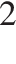 Цвет потолкадо 10 мот 11 до 30 мот 31 до 60 мсвыше 60 мбелый1050850700600цветной12001000950850МальчикиМальчикиМальчикиДевочкиДевочкиДевочкиОтметка«5»«4»«3»«5»«4»«3»Время, секунды8,59,210,09,410,010,5ПланетаЮпитерМарсСатурнНептунРасстояние (в км)7,781 · 1082,280 · 1081,427 · 1094,497 · 109МальчикиМальчикиМальчикиДевочкиДевочкиДевочкиОтметка«5»«4»«3»«5»«4»«3»Время, секунды4,64,95,35,05,55,9Номер поездаОтправление отст. НараПрибытие наКиевский вокзал038А6:177:13020У6:297:50016А6:357:59116С7:058:23ОтметкаКоличество прочитанных слов в минутуОтметкаI и II четвертиIII и IV четверти«2»59 и менее69 и менее«3»60 — 6970 − 79«4»70 — 7980 — 89«5»80 и более90 и болееОтправлениеот ст. НараПрибытиена Киевский вокзал6:177:136:297:506:357:597:058:23КатегорияМасса одного яйца, гВысшая75,0 и вышеОтборная65,0 − 74,9Первая55,0 − 64,9Вторая45,0 — 54,9Третья35,0 — 44,9ПланетаМарсЮпитерНептунСатурнРасстояние (в км)2,280 · 1087,781 · 1084,497 · 1091,427 · 109МальчикиМальчикиМальчикиДевочкиДевочкиДевочкиОтметка«5»«4»«3»«5»«4»«3»Время, с8,59,210,09,410,010,5Мощность автомобиля(в л. с.)Налоговая ставка(в руб. за л. с. в год)не более 70071—10012101—12525126—15035151—17545176—20050201—22565226—25075свыше 250150НомерпоездаОтправлениеиз МосквыПрибытие вСанкт-Петербург032АВ22:5005:48026А23:0006:30002А23:5507:55004А23:5908:00КатегорияМасса одного яйца,не менее, гВысшая75,0Отборная65,0Первая55,0Вторая45,0Третья35,0Номер поездаОтправление из МосквыПрибытие в Санкт-Петербург038А00:4308:45020У00:5309:02016А01:0008:38116С01:0009:06Пункт отправкиПункт назначенияПункт отправкиАрхангельскАстраханьБарнаулБелгородКраснодарАрхангельск912710Астрахань91188Барнаул12111112Белгород88139Краснодар109149Превышение скорости, км/ч21—4041—6061—8081 и болееРазмер штрафа, руб.500100020005000ПланетаЮпитерМеркурийСатурнВенераРасстояние (в км)7,781 · 1085,79 · 1071,427 · 1091,082 · 108ВеществоДети от 1 года до 14 летМужчиныЖенщиныЖиры40 − 9770 − 15460 − 102Белки36 − 8765 − 11758 − 87Углеводы170 − 420257 − 586257 − 586КомандаI эстафета, мин.II эстафета, мин.III эстафета, мин.IV эстафета, мин.«Непобедимые»3,05,62,86,8«Прорыв»4,64,62,66,5«Чемпионы»3,64,02,35,0«Тайфун»3,95,32,05,1Превышение скорости, км/ч21—4041—6061—8081 и болееРазмер штрафа, руб.500100020005000ПланетаВенераНептунУранЮпитерРасстояние (в км)1,082 · 1084,497 · 1092,871 · 1097,781 · 108МальчикиМальчикиМальчикиДевочкиДевочкиДевочкиОтметка«5»«4»«3»«5»«4»«3»Время, с4,64,95,35,05,55,9МальчикиМальчикиМальчикиДевочкиДевочкиДевочкиОтметка«5»«4»«3»«5»«4»«3»Время, секунды4,64,95,35,05,55,9МальчикиМальчикиМальчикиДевочкиДевочкиДевочкиОтметка«5»«4»«3»«5»«4»«3»Время, секунды4,64,95,35,05,55,9ПланетаЮпитерМарсСатурнНептунРасстояние (в км)7,781 · 1082,28 · 1081,427 · 1094,497 · 109Номер дорожкиIIIIIIIVВремя (в с)10,69,710,111,4Номер ученикаБалл по математикеБалл по биологии500532405006863250117667501572485018767550205094502576775027755350296153503254975041325150424059504363315048953350544066КатегорияМасса одного яйца,
не менее, гВысшая75,0Отборная65,0Первая55,0Вторая45,0Третья35,0Номер ученикаБалл по географииБалл по биологии5005977650064484501160365015658250184794502061745025459350279343502988305032368150416791504237325043100625048657550544291ПланетаМеркурийСатурнУранЮпитерРасстояние (в км).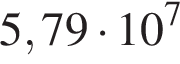 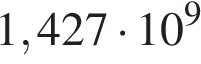 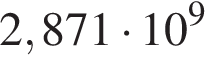 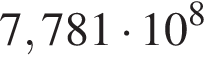 Превышение скорости, км/ч21—4041—6061—8081 и болееРазмер штрафа, руб.500100020005000Номер ученикаБалл по физикеБалл по химии50058182500666365011893750158550501880915020499550259280502770875029351005032654450417440504285905043644150485577505410073ПланетаМарсМеркурийНептунСатурнРасстояние (в км)2,28 · 1085,79 · 1074,497 · 1091,427 · 109Мощность автомобиля(в л. с.*)Налоговая ставка(в руб. за л. с. в год)не более 70071—10012101—12525126—15035151—17545176—20050201—22565226—25075свыше 250150Цвет потолкаЦена в рублях за 1 м2 (в зависмости от площали помещения)Цена в рублях за 1 м2 (в зависмости от площали помещения)Цена в рублях за 1 м2 (в зависмости от площали помещения)Цена в рублях за 1 м2 (в зависмости от площали помещения)до 10 м2от 11 до 30 м2от 31 до 60 м2свыше 60 м2белый12001000800600цветной13501150950750КатегорияМасса одного яйца, гВысшая75,0 и вышеОтборная65,0 − 74,9Первая55,0 − 64,9Вторая45,0 — 54,9Третья35,0 — 44,9